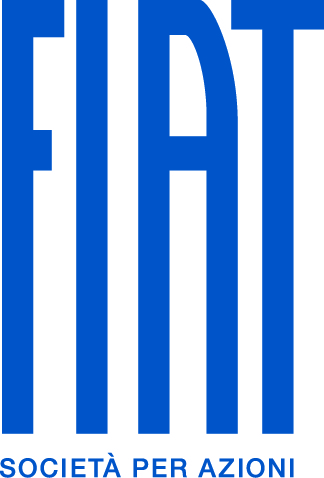 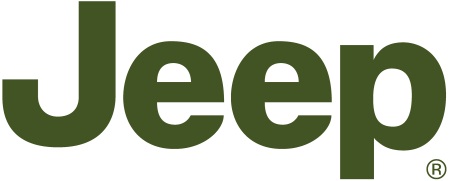 Jeep® Commercial Vehicle Range LaunchedHighlights:Jeep Commercial Vehicle launched in Ireland in response to customer demandEvery model in Jeep range available in commercial formHigh level of off-road capability and load-carrying capacity for all Jeep commercial vehiclesExceptional standard specification on all Jeep commercial modelsJeep commercial vehicle prices start at just €25,266 (excluding VAT)Press Release:In response to customer demand, Jeep Ireland has just launched its brand new range of commercial vehicles. The entire Jeep range is now available in commercial form, including the Jeep Wrangler (SWB) and Wrangler Unlimited (LWB); the Jeep Compass in range-topping 4X4 Limited specification; and the flagship Jeep Grand Cherokee in both Limited and Overland versions.Jeep Compass Commercial
The Jeep Compass Commercial is powered by a 163hp 2.2-litre CRD engine mated to a six-speed manual gearbox and an on-demand all-wheel transmission which bestows the Compass Commercial with a maximum towing capacity of 2,000kg and a maximum payload capacity of 470kg within its 1,269-litre load bay. The Jeep Compass Commercial is also extremely well equipped with 18-inch alloy wheels; cruise control; UConnect Bluetooth with music streaming; electrically-adjustable leather-trimmed seats; climate control and advanced stability control all standard from just €26,015 (excluding VAT).

Jeep Wrangler Commercial
The Jeep Wrangler Commercial is equipped with a 200hp, 2.8-litre, 4-cylinder “VM Motori” turbo-diesel engine and a rugged all-wheel drive transmission which, in Unlimited six-speed manual guise, offers a maximum towing capacity of 2,200kg, a load bay capacity of more than 1,000 litres and a maximum payload of 633kg. A five-speed automatic is standard on SWB and optional on the LWB Unlimited models. Available only in Sahara specification, the Jeep Wrangler Commercial is fitted with 17-inch alloy wheels; body coloured mudguards; UConnect Bluetooth with music streaming; climate control; ESP and Hill Descent Control as standard from €29,272 (excluding VAT).Jeep Grand Cherokee Commercial
Powered by the acclaimed, 245hp, 3.0-litre, V6 “VM Motori” turbo-diesel engine, the Jeep Grand Commercial boasts a five-speed automatic transmission and a sophisticated all-wheel drive drivetrain (including Selec-Terrain chassis control and self-levelling shock absorbers) as standard. With a payload of 677kg, a load capacity of more than 1,500 litres and a maximum towing capacity of 3,500kg, the Jeep Grand Cherokee Commercial is an immensely capable workhorse but, at the same time, it is also extremely luxurious and refined with electrically-adjustable, leather-trimmed seats; dual-zone climate control; keyless entry/start; xenon headlamps; cruise control; 18-inch alloy wheels; a reversing camera and a premium touch-screen infotainment system as standard. The Overland model adds 20-inch alloy wheels; Quadra-Lift air suspension; a panoramic sunroof; ventilated front seats; radar-controlled cruise control; satellite navigation and a Nappa Leather/ wood trimmed cabin. Prices for the Jeep Grand Cherokee Commercial start at €44,378 (excluding VAT).- Ends -